 TREUE MITGLIEDER/INNEN 2016 50 Jahre 1966 – 2016 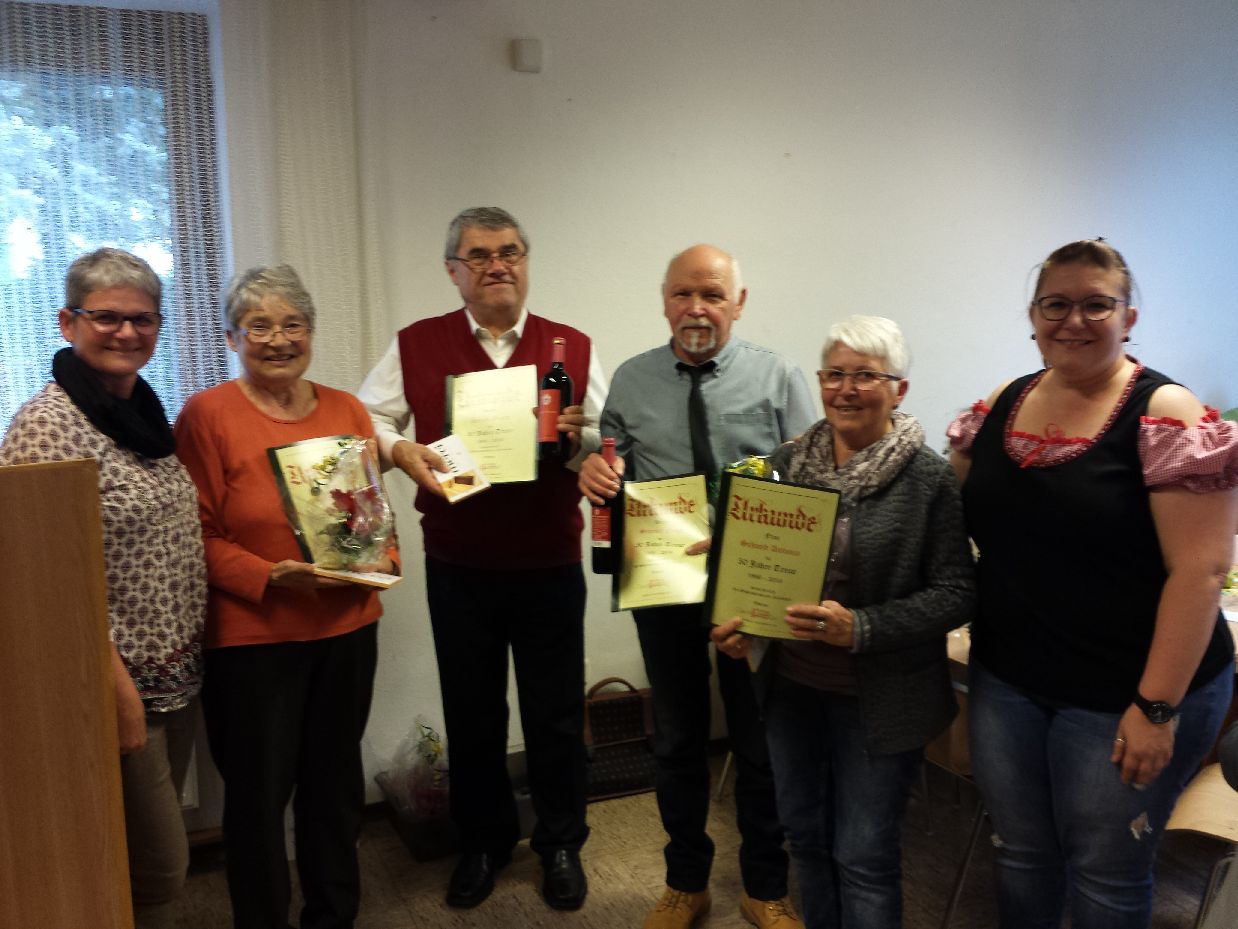 Spiegl Elisabeth Strobl Georg Schmid Ernst Schmid Antonia 40 Jahre 1976 – 2016 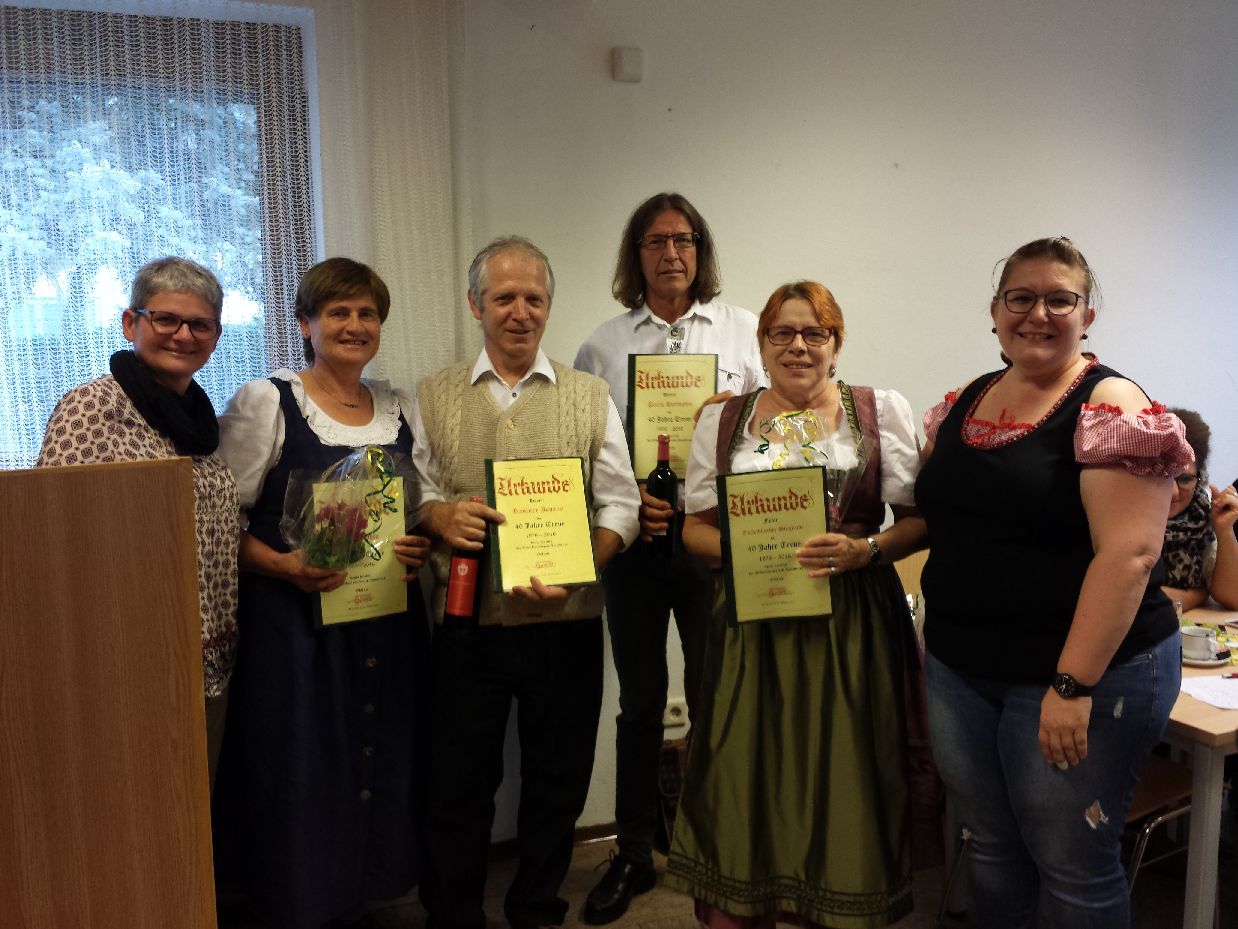 Penz Andrea Rastner Johann Paris Hermann Tschabitscher Sieglinde 25 Jahre 1991 – 2016 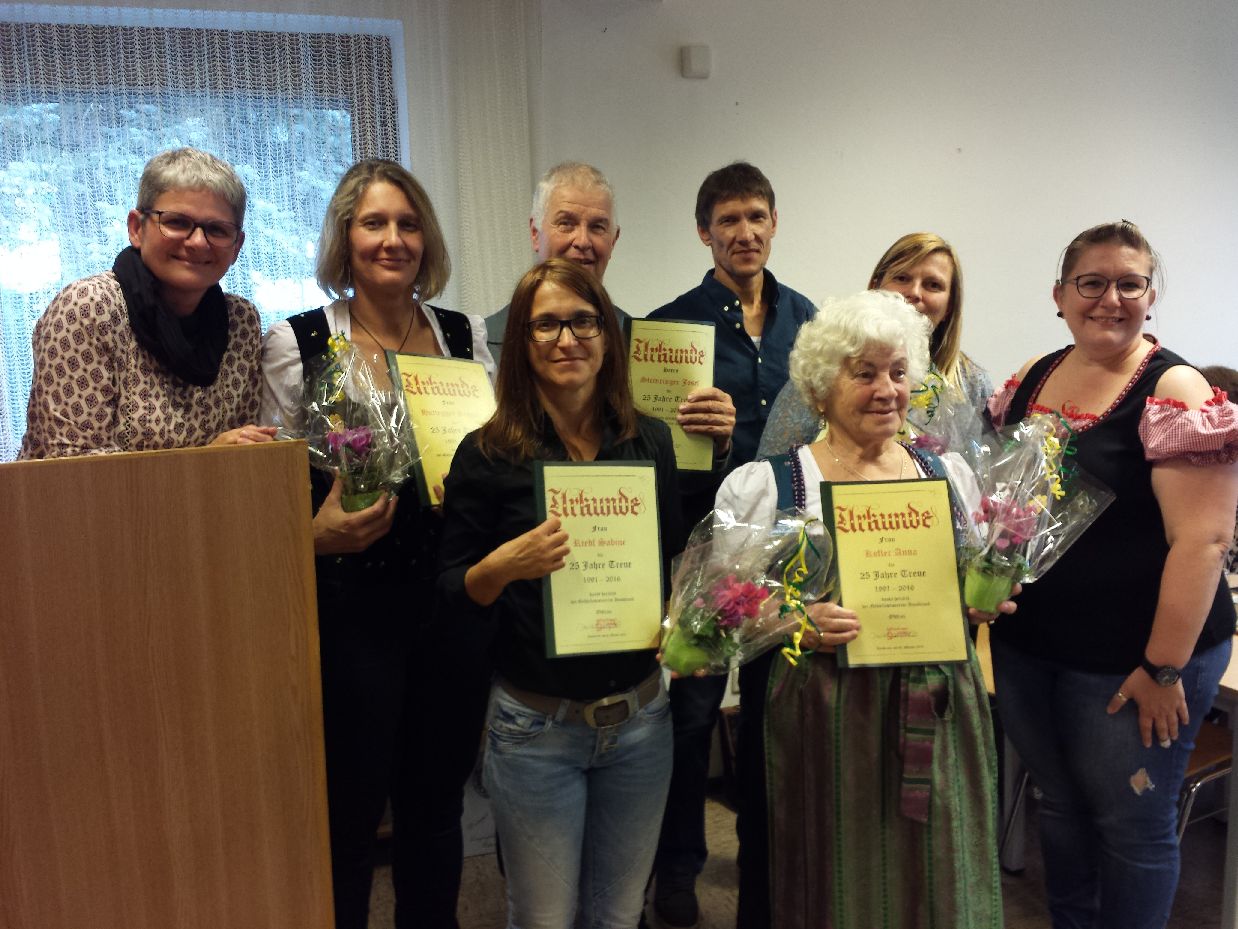 Huttegger BrigitteSteinringer JosefRiedl Sabine Riedl Georg  Kobald Susanne Kofler Anna 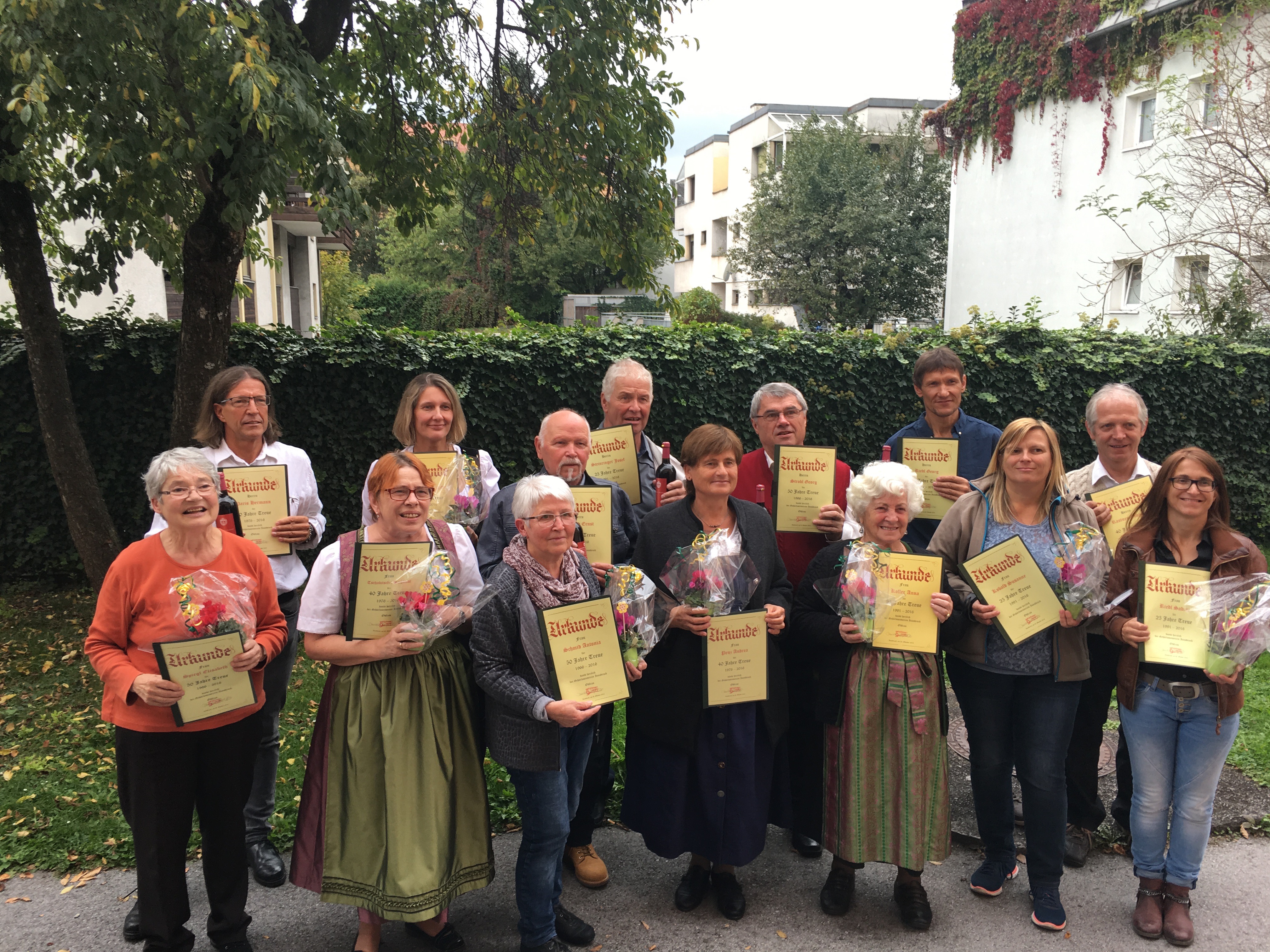 